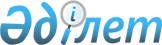 О проекте Закона Республики Казахстан "Об эмблеме и отличительном знаке санитарной службы армии Республики Казахстан"Постановление Правительства Республики Казахстан от 26 июня 2001 года N 863

      Правительство Республики Казахстан постановляет: 

      1. Внести на рассмотрение Мажилиса Парламента Республики Казахстан проект Закона Республики Казахстан "Об эмблеме и отличительном знаке санитарной службы армии Республики Казахстан". 

      2. Настоящее постановление вступает в силу со дня подписания. 

 

     Премьер-Министр     Республики Казахстан                                                             Проект 



 

                           Закон Республики Казахстан 

                 Об эмблеме и отличительном знаке санитарной 

                      службы армии Республики Казахстан 



 

      Статья 1. Республике Казахстан употреблять геральдический знак красного полумесяца на белом фоне как эмблему и отличительный знак санитарной службы армии.      Статья 2. Республике Казахстан снять оговорки, указанные в постановлении Верховного Совета Республики Казахстан от 31 марта 1993 года N 2060-XII  B934600_  "О присоединении Республики Казахстан к Женевским Конвенциям о защите жертв войны 1949 года и Дополнительным Протоколам I и II 1977 года к Женевским Конвенциям о защите жертв войны".     Президент      Республики Казахстан    (Специалисты: Умбетова А.М.,              Склярова И.В.)     
					© 2012. РГП на ПХВ «Институт законодательства и правовой информации Республики Казахстан» Министерства юстиции Республики Казахстан
				